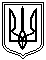 Миколаївська міська радаМиколаївського районуМиколаївської областіVIII скликанняПостійна комісія міської ради зпитань прав людини, дітей, сім'ї, законності, гласності, антикорупційної політики,місцевого самоврядування, депутатської діяльності та етикиПРОТОКОЛ № 15від 10.09.2021Засідання постійної комісії міської ради з питань прав людини, дітей, сім'ї, законності, гласності, антикорупційної політики,місцевого самоврядування, депутатської діяльності та етикиПрисутні депутати Миколаївської міської ради VIIІ скликання:Голова постійної комісії - Кісельова О.В. Секретар постійної комісії – Домбровська Т.М.Члени постійної комісії : Мєдвєдєв О.Е., Павлович Є.В.Відсутні члени комісії: Ільюк А.О., Дробот Л.А.Запрошені та присутні: Бєлан В.М. – директор департаменту з надання адміністративних послуг Миколаївської міської ради;Шуліченко Т.В. – директор департаменту економічного розвитку Миколаївської міської ради;Поляков Є.Ю. - заступник директора департаменту архітектури та містобудування Миколаївської міської ради;Пушкар О.А. – начальник управління апарату Миколаївської міської ради;Гончарук В.Б. – директор Миколаївського міського центру соціальних служб для сім’ї, дітей та молоді;Пільник Є.С. – головний спеціаліст відділу контролю за використанням земель в м.Миколаєві управління земельних ресурсів Миколаївської міської ради;Суслова Т.М. - депутат Миколаївської міської ради VII скликання;Заявники;Представники ЗМІ та інші особи.ВНЕСЕННЯ (ВИЛУЧЕННЯ) ДО ПОРЯДКУ ДЕННОГО :1.6. Звернення депутата Миколаївської міської ради VIII скликання Кантора С.А. від 10.09.2021 №30/0921 за вх.№3832 від 10.09.2021 щодо розгляду питання та надання роз’яснень стосовно можливості реалізації права внесення депутатом Миколаївської міської ради VIII скликання на розгляд виконавчого комітету Миколаївської міської ради проєкту рішення щодо місцевих програм соціально-економічного й культурного розвитку, цільових програм тощо ( зокрема, проєкту рішення міської ради «Про затвердження Програми розвитку футболу в місті Миколаєві на 2021-2025 роки».ВИСНОВОК:Включити до порядку денного засідання постійної комісії дане звернення.ГОЛОСУВАЛИ: «за» – 4, «проти» – 0, «утримались» – 0.1.7. Розгляд проєкту рішення міської ради (файл s-sm-002) «Про перейменування Миколаївського міського центру соціальних служб для сім’ї, дітей та молоді та затвердження Положення у новій редакції» (лист управління апарату Миколаївської міської ради за вих. 613 від 07.09.2021, вхід. №3779 від 07.09.2021).Доповідач: Віра Гончарук, директор Миколаївського міського центру соціальних служб для сім’ї, дітей та молоді. ВИСНОВОК:Включити до порядку денного засідання постійної комісії даний проєкт рішення.ГОЛОСУВАЛИ: «за» – 4, «проти» – 0, «утримались» – 0.1.8 Розгляд проєкту рішення міської ради (файл s-ax-030) «Про затвердження Положення про геоінформаційну систему містобудівного кадастру міста Миколаєва» (лист департаменту архітектури та містобудування Миколаївської міської ради за вих. № 33870/12.01-24/21-2 від 20.08.2021).Доповідач: Поляков Є.Ю. - заступник директора департаменту архітектури та містобудування Миколаївської міської ради.ВИСНОВОК:Включити до порядку денного засідання постійної комісії даний проєкт рішення.ГОЛОСУВАЛИ: «за» – 4, «проти» – 0, «утримались» – 0.1.9. Усне звернення депутата Миколаївської міської ради VIII скликання Кісельової О.В. щодо включення до порядку денного питання стосовно розгляду та обговорення звіту про результати державного фінансового аудиту бюджету м.Миколаєва.ВИСНОВОК:Включити до порядку денного засідання постійної комісії дане звернення.ГОЛОСУВАЛИ: «за» – 4, «проти» – 0, «утримались» – 0.1.10. Усне звернення депутата Миколаївської міської ради VIII скликання Домбровської Т.М. щодо включення до порядку денного звернення сім’ї Журавлевих стосовно пошкодження та руйнування квартир №№3,4 по вул.Шнеєрсона,33 в м. Миколаєві в наслідок проведення реконструкції та ремонту квартири №2 по вул. Шнеєрсона, 33 в м. Миколаєві.ВИСНОВОК:Включити до порядку денного засідання постійної комісії дане звернення.ГОЛОСУВАЛИ: «за» – 4, «проти» – 0, «утримались» – 0.1.11. Усне звернення депутата Миколаївської міської ради VIII скликання Мєдвєдєва О.Е. щодо включення до порядку денного питання виконання (відпрацювання) протокольного доручення від 22.04.2021 про створення робочої групи з перевірки діяльності департаменту внутрішнього фінансового контролю, нагляду та протидії корупції Миколаївської міської ради.ВИСНОВОК:Включити до порядку денного засідання постійної комісії дане звернення.ГОЛОСУВАЛИ: «за» – 4, «проти» – 0, «утримались» – 0.Затвердження порядку денного постійної комісії міської ради з питань прав людини, дітей, сім'ї, законності, гласності, антикорупційної політики, місцевого самоврядування, депутатської  діяльності та етики з урахуванням доданих питань.ВИСНОВОК:Затвердити порядок денний постійної комісії міської ради з питань прав людини, дітей, сім'ї, законності, гласності, антикорупційної політики, місцевого самоврядування, депутатської  діяльності та етики з урахуванням включених питань.ГОЛОСУВАЛИ: «за» – 4, «проти» – 0, «утримались» – 0.РОЗГЛЯНУЛИ :РОЗДІЛ 1 Організаційні питання діяльності Миколаївської міської ради1.1. Розгляд проєкту рішення міської ради «Про внесення доповнення до рішення міської ради від 24.12.2020 №2/23 «Про затвердження Плану діяльності з підготовки регуляторних актів Миколаївської міської ради на 2021 роки»,          файл s-sr-004 (лист управління апарату Миколаївської міської ради від 02.08.2021 №529 за вх.№3286 від 02.08.2021).Доповідач: Шуліченко Т.В. – директор департаменту економічного розвитку Миколаївської міської ради, яка повідомила, що даний проєкт рішення міської ради розроблено відповідно до статті 7 Закону України «Про засади державної регуляторної політики в сфері господарської діяльності», керуючись статтею 26 Закону України «Про місцеве самоврядування в Україні», на підставі пропозиції, наданої департаментом архітектури та містобудування Миколаївської міської ради.ВИСНОВОК:Погодити проєкт рішення міської ради «Про внесення доповнення до рішення міської ради від 24.12.2020 №2/23 «Про затвердження Плану діяльності з підготовки регуляторних актів Миколаївської міської ради на 2021 роки», файл s-sr-004.ГОЛОСУВАЛИ: «за» – 4, «проти» – 0, «утримались» – 0.1.2. Розгляд проєкту рішення міської ради «Про внесення зміни до рішення міської ради від 24.12.2020 № 2/23 «Про затвердження Плану діяльності з підготовки проєктів регуляторних актів Миколаївської міської ради на 2021 рік»,                  файл s-sr-005 (лист управління апарату Миколаївської міської ради від 03.08.2021 №534 за вх.№3309 від 03.08.2021).Доповідач: Шуліченко Т.В. – директор департаменту економічного розвитку Миколаївської міської ради, яка зазначила, що даний проєкт рішення міської ради розроблено відповідно до статті 7 Закону України «Про засади державної регуляторної політики в сфері господарської діяльності», керуючись статтею 26 Закону України «Про місцеве самоврядування в Україні», на підставі пропозиції, наданої департаментом фінансів Миколаївської міської ради.ВИСНОВОК:Погодити проєкт рішення міської ради «Про внесення зміни до рішення міської ради від 24.12.2020 № 2/23 «Про затвердження Плану діяльності з підготовки проєктів регуляторних актів Миколаївської міської ради на 2021 рік», файл s-sr-005.ГОЛОСУВАЛИ: «за» – 4, «проти» – 0, «утримались» – 0.1.3. Розгляд проєкту рішення міської ради «Про внесення змін до рішення Миколаївської міської ради від 20.12.2019 № 56/73 «Про затвердження переліку адміністративних послуг, що надаються через департамент з надання адміністративних послуг Миколаївської міської ради», файл s-ар-011 (лист управління апарату Миколаївської міської ради від 02.08.2021 №528 за вх.№3285 від 02.08.2021).Доповідач: Бєлан В.М. – директор департаменту з надання адміністративних послуг Миколаївської міської ради.ВИСНОВОК:Відкликано, за пропозицією розробника, проєкт рішення міської ради «Про внесення змін до рішення Миколаївської міської ради від 20.12.2019 № 56/73 «Про затвердження переліку адміністративних послуг, що надаються через департамент з надання адміністративних послуг Миколаївської міської ради», файл s-ар-011;Зняти з розгляду. ГОЛОСУВАЛИ: «за» – 4, «проти» – 0, «утримались» – 0.1.4. Розгляд проєкту рішення міської ради «Про внесення змін до рішення Миколаївської міської ради від 20.12.2019 № 56/73 «Про утворення віддалених робочих місць адміністраторів департаменту з надання адміністративних послуг Миколаївської міської ради на території міста Миколаєва», файл s-ар-012 (лист управління апарату Миколаївської міської ради від 02.08.2021 №527 за вх.№3284 від 02.08.2021).Доповідач: Бєлан В.М. – директор департаменту з надання адміністративних послуг Миколаївської міської ради, який зазначив, що станом на сьогодні департаментом з надання адміністративних послуг Миколаївської міської ради організаційно забезпечено діяльність віддалених робочих місць адміністраторів у приміщенні Адміністрації Інгульського району Миколаївської міської ради за адресою: м. Миколаїв, проспект Богоявленський, 1, у приміщенні Адміністрації Корабельного району Миколаївської міської ради за адресою: м. Миколаїв, проспект Богоявленський, 314, у приміщенні Адміністрації Центрального району Миколаївської міської ради за адресою: м. Миколаїв, вулиця             Інженерна, 1. Такі віддалені робочі місця розташовані у зручному для суб’єктів звернення місці з розвинутою транспортною інфраструктурою, та успішно функціонують, але з огляду на законодавчо визначений порядок їх утворення існує необхідність утворити такі робочі місця адміністраторів у спосіб, визначений законодавством України – за рішенням Миколаївської міської ради.Мета і завдання прийняття рішення.Визначив, що метою прийняття проєкту рішення Миколаївської міської ради «Про утворення віддалених робочих місць адміністраторів департаменту з надання адміністративних послуг Миколаївської міської ради на території міста Миколаєва» є створення належних організаційно-правових умов діяльності віддалених робочих місць адміністраторів в районах міста.ВИСНОВОК:Погодити проєкт рішення міської ради «Про внесення змін до рішення Миколаївської міської ради від 20.12.2019 № 56/73 «Про утворення віддалених робочих місць адміністраторів департаменту з надання адміністративних послуг Миколаївської міської ради на території міста Миколаєва», файл s-ар-012.ГОЛОСУВАЛИ: «за» – 4, «проти» – 0, «утримались» – 0.1.5. Розгляд проєкту рішення міської ради «Про внесення змін до рішення міської ради від 24.12.2020 №2/35 «Про затвердження Регламенту Миколаївської міської ради VIII скликання» (файл s-gs-034) відповідно до частини 26 статті 30 Регламенту Миколаївської міської ради (лист управління апарату Миколаївської міської ради від 14.07.2021 №457 за вх.№2977 від 14.07.2021).Розгляд питання перенесено на наступне засідання постійної комісії.1.6. Звернення депутата Миколаївської міської ради VIII скликання Кантора С.А. від 10.09.2021 №30/0921 за вх.№3832 від 10.09.2021 щодо розгляду питання та надання роз’яснень стосовно можливості реалізації права внесення депутатом Миколаївської міської ради VIII скликання на розгляд виконавчого комітету Миколаївської міської ради проєкту рішення щодо місцевих програм соціально-економічного й культурного розвитку, цільових програм тощо (зокрема, проєкту рішення міської ради «Про затвердження Програми розвитку футболу в місті Миколаєві на 2021-2025 роки».СЛУХАЛИ: Пушкар О.А., начальника управління апарату Миколаївської міської ради, яка зазначила, що до управління апарату Миколаївської міської ради надійшло звернення депутата Миколаївської міської ради VIII скликання Кантора С.А. з проханням зареєструвати та розмістити на сайті проєкт рішення міської ради «Про затвердження Програми розвитку футболу в місті Миколаєві на 2021-2025 роки», проте даний проєкт не був зареєстрований та опублікований в зв’язку відсутність попереднього розгляду даного проєкту на засіданні виконавчого комітету Миколаївської міської ради. Повідомила також, що відповідно до оновленої редакції Регламенту виконавчого комітету Миколаївської міської ради розробником проєкту рішення виконавчого комітету можуть бути міський голова, заступники міського голови, керуючий справами виконавчого комітету Миколаївської міської ради, посадові особи виконавчих органів Миколаївської міської ради та працівники комунальних підприємств, установ, організацій Миколаївської міської ради. Тобто суб’єктом подання проєкту рішення виконавчого комітету Миколаївської міської ради не може бути депутат Миколаївської міської ради.ВИСНОВОК:Управлінню апарату Миколаївської міської ради опублікувати (без реєстрації) на офіційному веб-сайті Миколаївської міської ради в розділі «Проєкти рішень, розміщенні на виконання рекомендації/резолюції, які перебувають в процесі погодження» проєкт рішення міської ради «Про затвердження Програми розвитку футболу в місті Миколаєві на 2021-2025 роки», підготовлений депутатом Миколаївської міської ради                                 VIII скликання Кантором С.А.;Директору департаменту забезпечення діяльності виконавчих органів Миколаївської міської ради підготувати зміни до Регламенту виконавчого комітету Миколаївської міської ради в частині включення депутата Миколаївської міської ради до суб’єктів подання проєкту рішення виконавчого комітету.ГОЛОСУВАЛИ: «за» – 4, «проти» – 0, «утримались» – 0.1.7. Розгляд проєкту рішення міської ради (файл s-sm-002) «Про перейменування Миколаївського міського центру соціальних служб для сім’ї, дітей та молоді та затвердження Положення у новій редакції» (лист управління апарату Миколаївської міської ради за вих. 613 від 07.09.2021, вхід. №3779 від 07.09.2021).Доповідач: Віра Гончарук, директор Миколаївського міського центру соціальних служб для сім’ї, дітей та молоді, яка доповіла, що проєкт рішення розроблено з метою забезпечення належного здійснення соціальної роботи з сім’ями, дітьми та молоддю, які належать до вразливих груп населення та/або перебувають у складних життєвих обставинах, і  надання їм соціальних послуг, виконання постанови Кабінету Міністрів України від 01.06.2020 № 479 «Деякі питання діяльності центрів соціальних служб» та приведення у відповідність до норм чинного законодавства Положення про Миколаївський міський центр соціальних служб для сім’ї, дітей та молоді, відповідно до статті 26, частини 1 статті 59 Закону України «Про місцеве самоврядування в Україні».Прийняття проєкту рішення дасть змогу вдосконалити систему надання соціальних послуг сім’ям, дітям та молоді, які належать до вразливих груп населення та/або перебувають у складних життєвих обставинах, забезпечить комплексне та якісне надання необхідної допомоги та підтримки особам зазначеної категорії.ВИСНОВОК:Погодити проєкт рішення міської ради «Про перейменування Миколаївського міського центру соціальних служб для сім’ї, дітей та молоді та затвердження Положення у новій редакції», текст положення підтримати у запропонованій розробником редакції , файл s-sm-002 винести на розгляд найближчої сесії Миколаївської міської ради, як такий що потребує негайного розгляду.ГОЛОСУВАЛИ: «за» – 4, «проти» – 0, «утримались» – 0.1.8 Розгляд проєкту рішення міської ради (файл s-ax-030) «Про затвердження Положення про геоінформаційну систему містобудівного кадастру міста Миколаєва» (лист департаменту архітектури та містобудування Миколаївської міської ради за вих. № 33870/12.01-24/21-2 від 20.08.2021).Доповідач: Поляков Є.Ю. - заступник директора департаменту архітектури та містобудування Миколаївської міської ради, який зазначив, що мета даного проєкту рішення міської ради - розроблення та затвердження Положення про геоінформаційну систему містобудівного кадастру міста Миколаєва.Виконання проєкту рішення дозволить забезпечити організацію роботи геоінформаційної системи, визначення порядку здійснення інформаційної взаємодії між виконавчими органами міської ради, комунальними підприємствами, організаціями та установами з наповнення та функціонування ГІС, інтеграцією з іншими ресурсами, доступу до даних та можливостей ГІС зовнішніх користувачів, забезпечення функціонування національної інфраструктури геопросторових даних (далі – НІГД) та геопросторових об’єктів місцевого значення. Використання бюджетних коштів Миколаївської територіальної громади не передбачається.ВИСНОВОК:Погодити проєкт рішення міської ради «Про затвердження Положення про геоінформаційну систему містобудівного кадастру міста Миколаєва» (файл s-ax-030) із змінами та доповненнями. ГОЛОСУВАЛИ: «за» – 4, «проти» – 0, «утримались» – 0.1.9. Усне звернення депутата Миколаївської міської ради VIII скликання Кісельової О.В. щодо включення до порядку денного питання стосовно розгляду та обговорення звіту Державної Аудиторської Служби України управління південного офісу Держаудитслужби в Миколаївській області про результати державного фінансового аудиту бюджету м.Миколаєва за період 01.01.2018 по 31.03.2021.ВИСНОВОК:Департаменту фінансів Миколаївської міської ради та департаменту внутрішнього фінансового контролю, нагляду та протидії корупції Миколаївської міської ради розробити та надати  на наступне засідання постійної комісії план та порядок заслуховування структурних підрозділів, по яким є зауваження у даному звіті та розгляд висновків державної служби.На наступне засідання постійної комісії запросити директора департаменту фінансів Миколаївської міської ради Святелік В.Є та директора департаменту внутрішнього фінансового контролю, нагляду та протидії корупції Миколаївської міської ради Єрмолаєва А.О для отримання інформації із означеного питання. ГОЛОСУВАЛИ: «за» – 4, «проти» – 0, «утримались» – 0.1.10. Усне звернення депутата Миколаївської міської ради VIII скликання Домбровської Т.М. щодо включення до порядку денного звернення сім’ї Журавлевих стосовно пошкодження та руйнування квартир №№3,4 по вул.Шнеєрсона,33 в м. Миколаєві в наслідок проведення реконструкції та ремонту квартири №2 по вул. Шнеєрсона, 33 в м. Миколаєві.СЛУХАЛИ: Заявників з порушеного питанняВИСНОВОК:Заявникам долучити до протоколу постійної комісії копії всіх документів з порушеного питання;Департаменту архітектури та містобудування Миколаївської міської ради надати до постійної комісії інформацію про надходження заяв на отримання або вже наданих містобудівних умов на проведення реконструкції (будівництва) квартири, яка розміщена у одноповерховому, багатоквартирному житловому будинку по адресі: по вул.Шнеєрсона,33  у  нежитлові приміщення громадського призначення із облаштуванням окремого входу, ганку та пандусу із використання земельної ділянки комунальної власності загального користування, яка розташовуються за межами фундаментів житлового будинку і не збігається із його геометричними межами. Надати інформацію письмово та пакет документів; - Окремо, надати інформацію про  наявність рішень  виконавчого комітету       або їх проєктів на звернення щодо переведення  житлових приміщень квартири у нежитлові та присвоєння окремої адреси;Управлінню державного архітектурно-будівельного контролю Миколаївської міської ради (Туовій О. Ю.) надати до постійної комісії інформацію про наявність дозволів на проведення реконструкції та /або  проведення перевірок і результатів розгляду скарг щодо проведення будівельних робіт за названою адресою;Управлінню земельних ресурсів Миколаївської міської ради надати інформацію про оформлення землекористування на земельну ділянку комунальної власності за межами житлового будинку, в якому розташовано квартиру №2 по вул. Шнеєрсона, 33 в м. Миколаєві та в якій проводиться реконструкція (будівництво) окремого виходу шляхом заміни вікна та проводиться  улаштування ганку та пандусу. Інформувати постійну комісію про: наявність прийнятих рішень Миколаївської міської ради щодо затвердження проєктів землеустрою та передачі в оренду з/д , формування земельних ділянок із кадастровими номерами та укладання договорів оренди земельної ділянки ;Заявникам звернутися до безкоштовної правової допомоги з метою підготовки відповідного позову.ГОЛОСУВАЛИ: «за» – 4, «проти» – 0, «утримались» – 0.1.11. Усне звернення депутата Миколаївської міської ради VIII скликання Мєдвєдєва О.Е. щодо включення до порядку денного питання виконання (відпрацювання) протокольного доручення від 22.04.2021 про створення робочої групи з перевірки діяльності департаменту внутрішнього фінансового контролю, нагляду та протидії корупції Миколаївської міської ради.СЛУХАЛИ: Пушкар О.А., начальника управління апарату Миколаївської міської ради, яка зазначила, що на виконання протокольного доручення управлінням апарату Миколаївської міської ради були надіслані листи головам фракцій Миколаївської міської ради для надання кандидатур з метою включення до робочої групи. Після отримання кандидатур був підготовлений проєкт розпорядження міської ради про створення робочої групи з перевірки діяльності департаменту внутрішнього фінансового контролю, нагляду та протидії корупції Миколаївської міської ради. До даного розпорядження юридичним департаментом була надана пропозиція щодо створення не робочої групи, а тимчасової контрольної комісії Миколаївської міської ради.Управлінням апарату Миколаївської міської ради був підготовлений проєкт рішення міської ради «Про створення тимчасової контрольної комісії Миколаївської міської ради VIII скликання з питань визначення ефективності роботи департаменту внутрішнього фінансового контролю, нагляду та протидії корупції Миколаївської міської ради», файл s-gs-061.Звернулася з проханням включити до порядку денного постійної комісії проєкт рішення міської ради «Про створення тимчасової контрольної комісії Миколаївської міської ради VIII скликання з питань визначення ефективності роботи департаменту внутрішнього фінансового контролю, нагляду та протидії корупції Миколаївської міської ради», файл s-gs-061.ВИСНОВОК:Погодити та винести на розгляд сесії Миколаївської міської ради проєкт рішення міської ради «Про створення тимчасової контрольної комісії Миколаївської міської ради VIII скликання з питань визначення ефективності роботи департаменту внутрішнього фінансового контролю, нагляду та протидії корупції Миколаївської міської ради», файл s-gs-061.ГОЛОСУВАЛИ: «за» – 3, «проти» – 0, «утримались» – 1 (Павлович Є.В.).Примітка: проєкт рішення розглянуто, однак за результатами голосування не набрав необхідну кількість голосів.РОЗДІЛ 2 Розгляд звернень відділів, управлінь виконкому, департаментів, адміністрацій районів та інших установ міста.Питання перенесено з засідання постійної комісії від 07.07.2021 та від 10.09.2021.2.1. Запрошення директора департаменту внутрішнього фінансового контролю, нагляду та протидії корупції Миколаївської міської ради для відпрацювання певних напрямків роботи спільно з постійною комісією (на виконання висновку постійної комісії №12 від 23.06.2021).Розгляд питання перенесено на наступне засідання постійної комісії.2.2. Запрошення представників Державної екологічної інспекції у Миколаївській області щодо прийняття участі у черговому засідання постійної комісії Миколаївської міської ради VIII скликання з питань прав людини, дітей, сім'ї, законності, гласності, антикорупційної політики, місцевого самоврядування, депутатської діяльності (про дату та час засідання Вас повідомлять додатково) з метою обговорення питання щодо можливості проведення перевірки підприємств, розташованих поблизу вулиці Заводської у м.Миколаєві, в тому числі ПРАТ «МКХП» Зерновий термінал та ТОВ «АгроАльфаТермінал», на відповідність нормам екологічного законодавства та інструментів впливу депутатів Миколаївської міської ради VІІІ скликання на можливі порушення норм екологічного законодавства шляхом здійснення відповідних дій, направлення звернень (на виконання протокольного доручення 7 чергової сесії Миколаївської міської ради від 30.07.2021 №669/02.01-08-7 від 03.08.2021).Питання залишається на контролі постійної комісії.Питання п.2.3-2.5. порядку денного розглянуті спільно.2.3. Інформація департаменту з надання адміністративних послуг Миколаївської міської ради від 04.08.2021 вих. № 31293/19.04.01-17/21-2 щодо недотримання строків надання адміністративних послуг управлінням комунального майна Миколаївської міської ради станом на 02.08.2021. 2.4. Інформація департаменту з надання адміністративних послуг Миколаївської міської ради від 04.08.2021 вих. №31292/19.04.01-17/21-2 щодо недотримання строків надання адміністративних послуг департаментом архітектури та містобудування Миколаївської міської ради. 2.5. Інформація департаменту з надання адміністративних послуг Миколаївської міської ради від 04.08.2021 вих. № 31291/19.04.01-17/21-2 та від 04.08.2021 вих. №31290/19.04.01-17/21-2 щодо недотримання строків надання адміністративних послуг управлінням земельних ресурсів Миколаївської міської ради станом на 02.08.2021.СЛУХАЛИ: Бєлана В.М., директора департаменту з надання адміністративних послуг Миколаївської міської ради, який зазначив, що управлінням земельних ресурсів Миколаївської міської ради не розглянуто звернень у кількості 3633 звернень, з них закрито 37 та станом на 02.09.2021 кількість нерозглянутих заяв                     складає – 3820. Однак станом на 10.09.2021 управлінням земельних ресурсів Миколаївської міської ради закрито понад 700 заяв.В департаменті архітектури та містобудування Миколаївської міської ради станом на 02.08.2021 було 22 звернення, закрито 2, надійшло 2, залишилось 22.Управління комунального майна Миколаївської міської ради: 87 звернень, розглянуто 73, нові – 1, станом на серпень залишилось 15.Кісельову О.В., повідомила, що на наступному тижні заступником міського голови Андрієнком Ю.Г. буде проведена робоча нарада з департаментом архітектури та містобудування Миколаївської міської ради, управлінням земельних ресурсів Миколаївської міської ради, управлінням комунального майна Миколаївської міської ради, департаментом з надання адміністративних послуг Миколаївської міської ради, департаментом внутрішнього фінансового контролю, нагляду та протидії корупції Миколаївської міської ради та представників постійної комісії для вирішення питання недотримання строків надання адміністративних послуг виконавчими органами Миколаївської міської ради та з метою взаємодії вище зазначених структурних підрозділів (органів виконавчої влади).Також звернула увагу на лист юридичного департаменту Миколаївської міської ради від 06.09.2021 №35984/02.06.01-04/21-2 стосовно можливості застосування заходів адміністративного впливу до порушників строків надання адміністративних послуг виконавчими органами Миколаївської міської ради. В якому зазначено, що єдиним органом накладання та складання адміністративних протоколів є органи Національної поліції.З огляду на вище зазначене, у разі відсутності показників відпрацювання звернень, в яких вийшов термін їх розгляду, відповідними виконавчими органами Миколаївської міської ради, - за ініціативи постійної комісії буде надаватися інформація до Національної поліції для притягнення відповідних чиновників до відповідальності.  Полякова Є.Ю., заступника директора департаменту архітектури та містобудування Миколаївської міської ради, який зазначив, що у листі департаменту архітектури та містобудування Миколаївської міської ради від 07.09.2021 №36236/12.01-24/21-2 була надана інформація щодо відпрацювання заяв (20 заяв), зазначених в листі департаменту з надання адміністративних послуг Миколаївської міської ради від 03.09.2021 вих. №35686/19.04.01-17/21-2.ВИСНОВОК:Листи департаменту з надання адміністративних послуг Миколаївської міської ради від 04.08.2021 вих. № 31293/19.04.01-17/21-2,                                      вих. №31292/19.04.01-17/21-2, вих. № 31291/19.04.01-17/21-2 та                         вих. №31290/19.04.01-17/21-2 взяти до відома;Взяти до відома лист юридичного департаменту Миколаївської міської ради від 06.09.2021 №35984/02.06.01-04/21-2. Інформацію, про застосування заходів адміністративного впливу за порушення строків розгляду заяв через звернення до Національної Поліції, ії структурних підрозділів, за належністю, надіслати суб’єктам - надавачам адміністративної послуги, які згадані у даному пункті протоколу комісії із зауваженнями комісії для ознайомлення та застосування у роботі;Взяти до відома лист департаменту архітектури та містобудування Миколаївської міської ради від 07.09.2021 №36236/12.01-24/21-2.ГОЛОСУВАЛИ: «за» – 4, «проти» – 0, «утримались» – 0.2.6. Лист Головного управління Державної служби України з надзвичайних ситуацій у Миколаївської міської області від 04.08.2024 №5901-5058/03.01 щодо вжиття необхідних термінових заходів у межах компетенції, направлених на забезпечення пожежної і техногенної безпеки відповідних об’єктів та доведення проблемних питань до депутатів Миколаївської міської ради. ВИСНОВОК:На наступне засідання постійної комісії запросити заступника міського голови Петрова А.Л., заступника міського голови Степанця Ю.Б. та начальника управління освіти Личко Г.В. з метою надання інформації з приводу проведення відповідних дій (заходів), направлених на забезпечення пожежної і техногенної безпеки відповідних об’єктів та відпрацювання приписів МЧС.ГОЛОСУВАЛИ: «за» – 4, «проти» – 0, «утримались» – 0.РОЗДІЛ  3 Розгляд звернень юридичних та фізичних осіб до постійної комісії міської ради 3.1. Звернення мешканців будинку №78 (2 під’їзд) по вул. Безіменній м.Миколаєва від 23.07.2021 щодо заміни старої вхідної двері на нову.ВИСНОВОК: Адміністрації Центрального району Миколаївської міської ради, департаменту житлово-комунального господарства Миколаївської міської ради, управляючої компанії «Центральний» вирішити питання заміни старої вхідної двері на нову по вул. Безіменній м. Миколаєва. Надіслати рішення комісії та звернення громадян. Інформувати комісію (письмово)  про можливість виконання. Термін розгляду 15 днів (для розгляду та надання інформації). ГОЛОСУВАЛИ: «за» – 4, «проти» – 0, «утримались» – 0.3.2. Звернення підприємців ринку «Факел» від 28.07.2021 №3199, від 03.08.2021 №3305 щодо надання інформації про реальний стан питання стосовно перспектив ринку «Факел» по вул.Генерала Карпенка 59-б, чи обґрунтована інформація про можливість закриття даного об’єкту та з який причин.СЛУХАЛИ: Підприємців ринку «Факел» з порушеного у зверненні питання.Полякова Є.Ю., який зазначив, що на виконання 7-ої чергової сесії Миколаївської міської ради щодо надання інформації стосовно цільового використання, строків оренди, намірів забудовника на зміни цільового призначення земельної ділянки по вул. Генерала Карпенка, 51-б в м. Миколаєві на території якої розташований ринок «ФАКЕЛ», департамент архітектури та містобудування Миколаївської міської ради підготовлено проект рішення (файл s-zr-899/22) стосовно відмови у наданні в оренду колишньому орендарю – громадській організації «Факел» - фонду сприяння молодим науковцям і обдарованій молоді земельної ділянки площею 2424.0 кв.м (кадастровий номер 4810136300:05:006:0005) для закінчення будівництва 2-черги ринку – торгового комплексу по вул.Генерала Карпенка, 51-б відповідно до висновку департаменту архітектури та містобудування Миколаївської міської ради від 05.11.2019 №17-4070 і зобов’язання громадську організацію «Факел» - фонду сприяння молодим науковцям і обдарованій молоді звільнити земельну ділянку та повернути територіальній громаді м.Миколаєва в особі Миколаївської міської ради згідно з актом прийому-передачі земельної ділянки у стані, придатному для подальшого використання.Згідно акту обстеження земельної ділянки від 09.12.2020 встановлено, що земельна ділянка (кадастровий номер 4810136300:05:006:0005) огороджена парканом (частково кам’яний, частково металевий). На земельній ділянці знаходяться дві споруди, будівельні матеріали та двоповерхова капітальна споруда. У зв’язку з тим, що перенесення меж земельних ділянок в натурі (на місцевості) відсутнє, однозначно стверджувати, що вказані споруди знаходяться в межах земельної ділянки, відповідно до схеми не можливо.Станом на теперішній час на адресу департаменту архітектури та містобудуваннямиколаївської міської ради надходило звернення ТОВ «Олімп Сіті Естейт Плюс» (колишня Громадська організація «ФАКЕЛ») від 19.01.2021 №103/12.01-47/21 щодо заміни сторони в договорі оренди на земельну ділянку площею 2424.0 кв.м надану рішенням міської ради від 20.05.2005 №33/32 для закінчення 2 черги ринку – торгового комплексу по вул.Генерала Карпенка, 51-б в Заводському районі м.Миколаєва.Згідно рішення Господарського суду Миколаївської області від 06.05.2019 строк дії Договору оренди землі від 23.06.2005 року закінчився 13.12.2011 року.Доданий договір оренди землі від 23.06.2005 № 3302, зареєстрований в Миколаївській регіональній філії ДП «Центр ДЗК» 08.07.2005 року за № 040500100424, закінчився 13.12.2011 та в подальшому строк дії вказаного договору не поновлювався. Таким чином, заміна сторони в договорі, строк дії якого закінчився, не є можливим.Пільника Є.С., головного спеціаліста відділу контролю за використанням земель в м.Миколаєві управління земельних ресурсів Миколаївської міської ради, який зазначив, що між міської радою та Миколаївським обласним фондом «Факел» укладено договір оренди землі №3303 від 08.06.2005 року за адресою вул.Генерала Карпенка, 51-б в Заводському районі м.Миколаєва (кадастровий номер 4810136300:05:006:0004), строк дії договору – 25 років.ВИСНОВОК:На наступне засідання постійної комісії запросити заступника міського голови Андрієнка Ю.Г. для надання узагальненої інформації по ринку «Факел» по вул. Генерала Карпенка 51-б з урахуванням інформації управління земельних ресурсів та департаменту архітектури та містобудування Миколаївської міської ради з цього питання;Заступнику міського голови Андрієнка Ю.Г. організувати виїзне засідання за участю департаменту архітектури та містобудування Миколаївської міської ради, управління земельних ресурсів Миколаївської міської ради, департаменту внутрішнього фінансового контролю, нагляду та протидії корупції Миколаївської міської ради з метою визначення меж земельної ділянки та вирішити питання по суті та з’ясування знаходження об’єктів торгівлі (чи в межах земельної ділянки, строк дії якої до 2030 року);Управлінню земельних ресурсів Миколаївської міської ради надати до постійної комісії проєкт рішення міської ради про припинення користування земельною ділянкою для закінчення будівництва 2 черги ринку та інформацію про вжитті заходи щодо реалізації даного рішення та повний пакет документів стосовно 2-х земельних ділянок по вул. Генерала Карпенка 51-б;Копії звернень підприємців ринку «Факел» від 28.07.2021 №3199, від 03.08.2021 №3305 передати до управління земельних ресурсів Миколаївської міської ради з метою відпрацювання та надання їм відповіді;Департаменту архітектури та містобудування Миколаївської міської ради надати до постійної комісії інформацію про звернення щодо отримання містобудівних умов на 2 ділянки по вул. Генерала Карпенка 51-б.ГОЛОСУВАЛИ: «за» – 4, «проти» – 0, «утримались» – 0.3.3. Звернення виконавчого директора ГО «Голос правової України»            Самсонова О.В. від 29.07.2021 №8612/02.02.01-15/14/21 щодо виступу на засіданні постійної комісії з питання скасування рішення виконавчого комітету від 28.07.2021 «Про укладання договору про встановлення особистого строкового сервітуту для розміщення пересувних тимчасових споруд у м.Миколаєві» за зверненням ФОП Кваша М.С., як таке, що не відповідає законодавству України.Розгляд питання перенесено на наступне засідання постійної комісії.3.4. Лист Благодійної організації «Миколаївський центр соціальної реабілітації «Відновлення» від 02.08.2021 №08/02 від 02.08.2021 за вх.№3353 від 05.08.2021 щодо виділення коштів на пожежну сигналізацію з метою недопущення припинення діяльності ефективного соціального проєкту.ВИСНОВОК:Звернутися до департаменту праці та соціального захисту населення Миколаївської міської ради та управління комунальної власності Миколаївської міської ради з проханням сприяти у вирішенні питання виділення коштів на пожежну сигналізацію з метою недопущення припинення діяльності ефективного соціального проєкту.ГОЛОСУВАЛИ: «за» – 4, «проти» – 0, «утримались» – 0.РОЗДІЛ 4 Розгляд інформації на рекомендації, витягів інших постійних комісій, протокольних доручень Миколаївської міської ради(питання, що знаходиться на контролі постійної комісії)Перенесені питання з протоколу № 14 від 07.07.2021Питання п.4.3. порядку денного розглянуто спільно з усним зверненням депутата Миколаївської міської ради VII скликання Суслової Т.М.4.3. Інформація юридичного департаменту Миколаївської міської ради від 04.06.2021 №21568/02.06.01-04/21-2 щодо виконання висновку постійної комісії протоколу №10 від 11.05.2021 в частині надання інформації щодо скасування рішення виконавчого комітету від 23.12.2020 № 1290 про присвоєння юридичної адреси автосервісному комплексу з офісними приміщеннями автозаправної станції, магазину промислових товарів, закусочній та автомобільно- газозаправному пункту по вул. Генерала Карпенка (поблизу морехідної школи).СЛУХАЛИ: Суслову Т.М., депутата Миколаївської міської ради  VII скликання щодо підготовки департаментом архітектури та містобудування Миколаївської міської ради проєкт рішення міської ради про відмову рішення виконавчого комітету від 12.12.2020 №1290.Полякова Є.Ю., який повідомив, що на виконання висновку комісії витребувана інформація (копії документів по рішенню виконавчого комітету від 23.12.2020 №1290) в департаменті забезпечення діяльності виконавчих органів Миколаївської міської ради та була передана до юридичного департаменту Миколаївської міської ради з метою підготовки проєкту рішення міської ради про скасування рішення виконавчого комітету від 23.12.2020 №1290 (лист від 01.09.2021 №35356/12.01-24/21-2).Зазначив, що станом на сьогодні вже підготовлений даний проєкт рішення та підписаний департаментом архітектури та містобудування Миколаївської міської радиВИСНОВОК:Долучити копії документів, наданих депутатом Миколаївської міської ради VII скликання Сусловою Т.М. до матеріалів протоколу;Інформацію юридичного департаменту Миколаївської міської ради від 04.06.2021 №21568/02.06.01-04/21-2 та депутата Миколаївської міської ради VII скликання Суслової Т.М. прийняти до відома.Інформація департаменту архітектури та містобудування Миколаївської міської ради від 01.09.2021 №35356/12.01-24/21-2 та лист департаменту забезпечення діяльності виконавчих органів Миколаївської міської ради стосовно надання витягу з рішення виконавчого комітету від 23.12.2020 №1290 та копій документів до нього прийняти до відома.ГОЛОСУВАЛИ: «за» – 4, «проти» – 0, «утримались» – 0.4.3.1. Інформація департаменту внутрішнього фінансового контролю, нагляду та протидії корупції Миколаївської міської ради від 20.07.2021 №28938/01.01-02/21-2 щодо виконання висновку постійної комісії протоколу №11 від 02.06.2021 в частині надання пояснення щодо відсутності зауважень до рішення виконкому Миколаївської міської ради від 12.12.2020 №1290.Розгляд питання перенесено на наступне засідання постійної комісії.4.5. Інформація управління комунального майна Миколаївської міської ради від 10.06.2021 №22627/10.01-08/21-2 щодо виконання висновку постійної комісії протоколу №10 від 11.05.2021 в частині надання інформації про використання приміщення по вул. Південна, 31 та можливості передачі його в оренду Громадському формуванню з охорони громадського порядку м. Миколаєва «Захист».Розгляд питання перенесено на наступне засідання постійної комісії.4.6. Інформація департаменту внутрішнього фінансового контролю, нагляду та протидії корупції Миколаївської міської ради від 01.06.2021 №21024/21.03-05/21-2 щодо виконання висновку постійної комісії протоколу №10 від 11.05.2021 в частині надання документів перевірки відділу з організації оборонної та мобілізаційної роботи та взаємодії з правоохоронними органами Миколаївської міської ради.Розгляд питання перенесено на наступне засідання постійної комісії.4.7. Інформація департаменту внутрішнього фінансового контролю, нагляду та протидії корупції Миколаївської міської ради від 22.06.2021 №24323/21.02-07/21-2 щодо виконання висновку постійної комісії протоколу №10 від 11.05.2021 стосовно законності використання земельних ділянок за адресою: 1-а Слобідська ріг вул.Чкалова у м.Миколаєві.Розгляд питання перенесено на наступне засідання постійної комісії.4.8. Інформація департаменту фінансів Миколаївської міської ради від 07.07.2021 №26828/21.01-10/21-2 щодо виконання висновку постійної комісії протоколу № 11від 02.06.2021 в частині надання інформації про проведення службових розслідувань по управлінню у справах фізичної культури та спорту Миколаївської міської ради та надання підсумків даних розслідуваньРозгляд питання перенесено на наступне засідання постійної комісії.4.9. Інформація департаменту фінансів Миколаївської міської ради від 01.04.2021 №11884/07.01-20/21-2 щодо виконання висновку постійної комісії протоколу №7 від 24.03.2021 в частині надання копії бюджетного регламенту.Розгляд питання перенесено на наступне засідання постійної комісії.4.10. Інформація департаменту фінансів Миколаївської міської ради від 28.04.2021 вих. № 16572/07.05-24/21-2 (вхід. № 2062 від 05.05.2021) на виконання висновку постійної комісії від 24.03.2021 протокол №7 щодо надання персональних надбавок та премій в порівнянні з посадовим окладом за 2020 рік.Розгляд питання перенесено на наступне засідання постійної комісії.4.11. Інформація департаменту житлово-комунального господарства Миколаївської міської ради від 08.04.2021 №1196/08.01.01-10/03/01/21 за вх.№1706 від 09.04.2021 щодо виконання висновку постійної комісії протоколу №7 від 24.03.2021 в частині надання інформації  про розгляд заяви гр.Рудого Д.І. стосовно діяльності правління ОСББ «Ліски-Богатир» та конфліктної ситуації.Розгляд питання перенесено на наступне засідання постійної комісії.4.13. Інформація департаменту міського голови Миколаївської міської ради від 01.04.2021 №11901/02.09.05-14/21-2 щодо виконання висновку постійної комісії протоколу №6 від 10.03.2021 в частині надання інформації щодо угод, укладених у 2020 році з метою висвітлення у ЗМІ діяльності Миколаївської міської ради та перелік офіційних сторінок виконавчих органів Миколаївської міської ради у соціальних мережах Fecebook, Instagram тощо.Розгляд питання перенесено на наступне засідання постійної комісії.4.14. Інформація управління капітального будівництва Миколаївської міської ради від 12.04.2021 №11 щодо виконання висновку постійної комісії протоколу №4 від 09.02.2021 в частині надання інформації про забезпечення житлом внутрішньо переміщених осіб.Розгляд питання перенесено на наступне засідання постійної комісії.4.15. Інформація управління капітального будівництва Миколаївської міської ради від 24.03.2021 №232/18-04 за вх.№1436 від 26.03.2021 щодо виконання висновку постійної комісії протоколу №6 від 10.03.2021 в частині доопрацювання проєкту рішення «Про внесення змін до рішення міської ради від 23.02.2017 №16/232 «Про затвердження Положень про виконавчі органи Миколаївської міської ради», файл s-ks-001.Розгляд питання перенесено на наступне засідання постійної комісії.4.16. Інформація управління освіти Миколаївської міської ради від 15.04.2021 №1171-13.01.01-08/14 за вх.№1400 від 19.04.2021 щодо виконання висновку постійної комісії протоколу №6 від 10.03.2021 в частині надання інформації в розрізі всіх закладам освіти, де здійснюється харчування дітей через КОП щодо загальної кількості дітей у закладі, які харчуються та кількості відмов, які надійшли від батьків та кількість пільговиків.Розгляд питання перенесено на наступне засідання постійної комісії.4.17. Інформація департаменту праці та соціального захисту Миколаївської міської ради від 22.04.2021 №15530/09.01-3/21-2 за вх.№1978 від 27.04.2021 щодо виконання протокольного доручення № 4 від 09.02.2021 в частині надання інформації щодо фінансування статей Програми «Діти Миколаєва» 2019-2021 роки у розмірі – 500 тис.грн. на 2021 рік.Розгляд питання перенесено на наступне засідання постійної комісії.4.17.1. Інформація департаменту фінансів Миколаївської міської ради від 28.04.2021 №16573/07.06-25/21-2 щодо виконання висновку постійної комісії протоколу №7 від 24.03.2021 в частині надання роз’яснень вжитих заходів в частині перерозподілу коштів бюджету Миколаївської міської територіальної громади на 2021 рік на фінансування заходів міської комплексної програми «Діти Миколаєва» .Розгляд питання перенесено на наступне засідання постійної комісії.4.17.2. Інформація департаменту фінансів Миколаївської міської ради від 24.06.2021 №24585/07.06-25/21-2 щодо виконання висновку постійної комісії протоколу №4 від 09.02.2021 в частині перерозподілу коштів бюджету Миколаївської міської територіальної громади на 2021 рік на фінансування заходів міської комплексної програми «Діти Миколаєва».Розгляд питання перенесено на наступне засідання постійної комісії.4.17.3. Лист заступника міського голови-директора департаменту житлово-комунального господарства Миколаївської міської ради Коренєва С.М. від 09.04.2021 №13454/08.01.01-11/21-2 (лист від 20.05.2021 №19039/08.01.01-11/21-2 за вх.№2262 від 21.05.2021 на постійну комісію) до заступника міського голови Петрова А.Л. щодо проведення спільної наради з визначення необхідності фінансування міської комплексної програми «Діти Миколаєва».Розгляд питання перенесено на наступне засідання постійної комісії.4.17.4. Витяг постійної комісії з питань економічної і інвестиційної політики, планування, бюджету, фінансів та соціально-економічного розвитку, підприємництва, наповнення бюджету та використання бюджетних коштів від 16.03.2021 №11 (№9563/01.01-03/21-2 від 19.03.2021) щодо розгляду протоколу постійної комісії питань прав людини, дітей, сім'ї, законності, гласності, антикорупційної політики, місцевого самоврядування, депутатської діяльності та етики стосовно фінансування міської комплексної програми «Діти Миколаєва».Розгляд питання перенесено на наступне засідання постійної комісії.Питання п.4.18., 4.18.1-4.18.3 та п.4.12. об’єднати.4.18. Інформація управління з питань культури та охорони культурної спадщини Миколаївської міської ради від 27.04.2021 вих. № 16362/15.01-13/21-2 щодо концепції розвитку БУ ММР КІК ДМ «Казка» по  вул. Декабристів, 38-а та надання копій документів.4.18.1. Лист управління земельних ресурсів Миколаївської міської ради від 05.05.2021 вих. № 17162/11.02-03/21-2 на виконання висновку постійної комісії від 21.04.2021 протокол № 8 щодо надання копії проєкту землеустрою щодо відведення земельної ділянки в постійне користування бюджетній установі Миколаївської міської ради «Культурно-ігровий комплекс «Дитяче містечко «Казка» для обслуговування культурно-ігрового комплексу «Дитяче містечко «Казка» по вул. Декабристів, 38-а. 4.18.2. Лист департаменту забезпечення діяльності виконавчих органів Миколаївської міської ради та керуючого справами виконавчого комітету Миколаївської міської ради від 13.05.2021 №3080/02.02.01-40/14/21 щодо надання копії рішення виконавчого комітету Миколаївської міської ради від 27.06.2019 № 684 «Про затвердження Положення про конкурсний відбір суб’єктів господарювання для провадження підприємницької діяльності на території Бюджетної установи Миколаївської міської ради «Культурно-ігровий комплекс «Дитяче містечко «Казка» та копії матеріалів, на підставі яких приймалось вищезазначене рішення. 4.18.3. Витяг з протоколу постійної комісії з питань житлово-комунального господарства, комунальної власності, благоустрою міста, промисловості, транспорту, енергозбереження, зв'язку, інформаційних технологій та діджиталізації від 19.04.2021 №13 (№17834/02.01-07/21-2 від 12.05.2021) щодо розгляду законності проведення тендерних процедур та правомірності підписання договору про розміщення атракціонів на території Дитячого містечка «Казка».4.12. Інформації служби у справах дітей Миколаївської міської ради від 02.04.2021 №12151/25.01-18/21-2 за вх.№1620 від 06.04.2021 щодо виконання висновку постійної комісії протоколу №6 від 10.03.2021 в частині надання інформації про кількість дітей, які перебувають на обліку служби у справах дітей Миколаївської міської ради та потребують пільгового користування платними атракціонами.ВИСНОВОК:На наступне засідання постійної комісії запросити керівника Бюджетної установи Миколаївської міської ради «Культурно-ігровий комплекс «Дитяче містечко «Казка» та начальника управління з питань культури та охорони культурної спадщини Миколаївської міської ради для надання інформації стосовно розміщення нових атракціонів на території Дитячого містечка «Казка», їх роботу та надати інформацію щодо економії коштів бюджету м. Миколаєва в 2021 та в 2022 роках;ГОЛОСУВАЛИ: «за» – 4, «проти» – 0, «утримались» – 0.4.19. Інформація управління охорони здоров’я Миколаївської міської ради від 14.05.2021 №368/14.01-14 за вх.№2172 від 14.05.2021 щодо на виконання висновку постійної комісії від 21.04.2021 протокол № 8 стосовно надання алгоритму погодження закупівлі товарів, послуг КНП ММР сфери охорони здоров’я.Розгляд питання перенесено на наступне засідання постійної комісії.4.20. Інформація управління земельних ресурсів Миколаївської міської ради від 03.06.2021 №21484/11.02-03/21-2 щодо виконання висновку постійної комісії від 11.05.2021 протокол № 10 в частині надання інформації по забудові по вул. 1 Госпітальна, 2Б, копії документів та проєкт рішення міської ради «Про продовження ПП «Імперіал» оренди земельної ділянки по вул.1 Госпітальна, 2-б у Центральному районі м. Миколаєва».Розгляд питання перенесено на наступне засідання постійної комісії.4.21. Інформація департаменту праці та соціального захисту населення Миколаївської міської ради від 02.06.2021 №21253/09.01-3/21-2 щодо  виконання висновку постійної комісії від 11.05.2021 протокол № 10 в частині врахування інформацію гр. Міхальнюк про можливість призначення субсидії за наявних умов боргу.Розгляд питання перенесено на наступне засідання постійної комісії.4.22. Інформація департаменту праці та соціального захисту населення Миколаївської міської ради від 09.07.2021 №27115/09.01-3/21-2 щодо виконання висновку постійної комісії від 11.05.2021 протокол № 10 в частині надходження заяви Ковальчук Г. про надання матеріальної допомоги.Розгляд питання перенесено на наступне засідання постійної комісії.4.23. Інформація департаменту праці та соціального захисту населення Миколаївської міської ради від 08.07.2021 №27035/09.01-3/21-2 (від 26.07.2021 №27703/03.01-3/21-21) щодо виконання висновку постійної комісії від 02.06.2021 протокол № 11 стосовно забезпечення житлом учасників АТО/ООС.Розгляд питання перенесено на наступне засідання постійної комісії.4.24. Витяг постійної комісії з питань екології, природокористування, просторового розвитку, містобудування, архітектури і будівництва, регулювання земельних відносин від 10.06.2021 № 58/01-04/21 (протокол №19 від 07.06.2021) щодо виконання висновку постійної комісії протоколу №10 від 11.05.2021 в частині врахування заяви ОСББ «Косіора-2А» від 18.03.2021 №1 за вх.№1454 від 20.04.2021.Розгляд питання перенесено на наступне засідання постійної комісії.4.25. Інформація секретаря Миколаївської міської ради від 08.07.2021 №26892/02.01-07/21-2 за вх.№2894 від 08.07.2021 щодо виконання висновку постійної комісії протоколу №12 від 23.06.2021 стосовно організації предметного навчання на надання всім депутатам Миколаївської міської ради рекомендацій щодо процедури впливу на виконавчі органи Миколаївської міської ради.Розгляд питання перенесено на наступне засідання постійної комісії.4.26. Інформація управління апарату Миколаївської міської ради від 13.07.2021 №454 за вх.№2965 від 13.07.2021 щодо виконання висновку постійної комісії протоколу №12 від 23.06.2021 стосовно направлення копії листа юридичного департаменту Миколаївської міської ради в частині використання української мови.Розгляд питання перенесено на наступне засідання постійної комісії.4.27. Інформація департаменту економічного розвитку Миколаївської міської ради (лист першого заступника міського голови Лукова В.Д.) від 09.07.2021 №4804/02.02.01-40/14/021 щодо виконання висновків постійної комісії протоколів №11 від 02.06.2021 та №12 від 23.06.2021 стосовно Програми забезпечення житлом учасників АТО/ООС.Розгляд питання перенесено на наступне засідання постійної комісії.4.28. Лист окружної прокуратури міста Миколаєва Миколаївської обласної прокуратури від 08.07.2021 №51-5005 вих-21 щодо виконання висновків постійної комісії протоколів №10 від 11.05.2021 стосовно будівництва по вул. 1 Слобідська ріг вул. Чкалова та роз’яснення щодо справи про незаконне/законної використання земельної ділянки без оформлення договору оренди.Розгляд питання перенесено на наступне засідання постійної комісії.4.29. Інформація управління освіти Миколаївської міської ради від 15.07.2021 №2129/13.01.01-08/14 за вх.№3170 від 27.07.2021 щодо виконання висновку постійної комісії протоколу №11 від 02.06.2021 в частині надання інформації стосовно функціонування дошкільного навчального закладу №127.Розгляд питання перенесено на наступне засідання постійної комісії.4.30. Інформація департаменту економічного розвитку Миколаївської міської ради від 19.07.2021 №28477/02.03.01.01-08/21-2 за вх.№3169 від 27.07.2021 щодо виконання висновків постійної комісії протоколів №12 від 23.06.2021 стосовно участі мешканців м.Миколаєва у Громадському бюджеті м.Миколаєва.Розгляд питання перенесено на наступне засідання постійної комісії.4.31. Інформація департаменту праці та соціального захисту населення Миколаївської міської ради від 22.07.2021 №29327/09.01-3/21-2 за вх.№3177 від 27.07.2021 щодо виконання висновку постійної комісії протоколу №12 від 23.06.2021 в частині надання інформації стосовно надання матеріальної допомоги Ревуцькому Г.М.Розгляд питання перенесено на наступне засідання постійної комісії.4.32. Інформація департаменту архітектури та містобудування Миколаївської міської ради від 06.07.2021 №26562/12.01-24/21-2 щодо виконання висновку постійної комісії протоколу №12 від 23.06.2021 щодо розгляду звернення Громадської організації «Асоціація учасників та інвалідів АТО» від 02.06.2021 №148/06/21 за вх.№2461від 04.06.2021 стосовно ініціювання проведення громадських слухань в м. Миколаєві у зв’язку із загрозливою екологічною ситуацією, яка складається навколо ймовірного підняття рівня Олександрівського водосховища, яке знаходиться в м. Южноукраїнськ на р. Південний Буг та катастрофічних наслідків для екологічного стану ріки.Розгляд питання перенесено на наступне засідання постійної комісії.4.33. Інформація юридичного департаменту Миколаївської міської ради від 19.07.2021 №28593/02.06.01-04/21-2 щодо виконання висновку постійної комісії протоколів №11 від 02.06.2021 стосовно можливого порушення законодавства України у сфері земельних відносин та конфліктної ситуації, що набула негативного резонансу навколо земельних ділянок, розташованих поблизу міжміського автовокзалу по вул.Погранична ріг пр.Богоявленський.Розгляд питання перенесено на наступне засідання постійної комісії.4.34. Інформація юридичного департаменту Миколаївської міської ради від 28.07.2021 №30200/02.06.01-04/21-2 щодо виконання висновку постійної комісії протоколів №12 від 23.06.2021 стосовно надання оцінки щодо реконструкції приміщення та розміщення суміжного будинку (станція технічного обслуговування автомобільного транспорту).Розгляд питання перенесено на наступне засідання постійної комісії.4.35. Інформація юридичного департаменту Миколаївської міської ради від 29.07.2021 №30383/02.06.01-04/21-2 щодо виконання висновку постійної комісії протоколів №12 від 23.06.2021 стосовно надання доопрацюваної відповіді в частині надання інформації за 2020 рік  по збиткам задоволених позовів або по іншим санкціям за рахунок бюджету м.Миколаєва, судовий збір (фінансова частина розгляду спору).Розгляд питання перенесено на наступне засідання постійної комісії.4.36. Інформація відділу з організації оборонної і мобілізаційної роботи та взаємодії з правоохоронними органами Миколаївської міської ради від 03.08.2021 №31059/02.12-17/21-2 щодо виконання висновку постійної комісії протоколів №13 від 07.07.2021 стосовно надання до постійної комісії пропозиції на наступний бюджетний рік стосовно фінансування опорних пунктів та розглянути можливість проведення фінансування через виконавчий комітет Миколаївської міської ради.Розгляд питання перенесено на наступне засідання постійної комісії.4.36.1. Інформація Адміністрації Заводського району від 28.07.2021 №30159/03.01-46/21-2 щодо виконання висновку постійної комісії протоколів №13 від 07.07.2021 стосовно надання інформації про розподіл коштів, які були виділені на фінансування Програми «Сприяння діяльності правоохоронних органів на території м. Миколаєва на 2020-2022 роки» за 2020-2021 роки (фінансування громадський організацій/формувань).Розгляд питання перенесено на наступне засідання постійної комісії.4.36.2. Інформація Адміністрації Центрального району від 03.08.2021 №30943/06.01-46/21-2 щодо виконання висновку постійної комісії протоколів №13 від 07.07.2021 стосовно надання інформації про розподіл коштів, які були виділені на фінансування Програми «Сприяння діяльності правоохоронних органів на території м. Миколаєва на 2020-2022 роки» за 2020-2021 роки (фінансування громадський організацій/формувань).Розгляд питання перенесено на наступне засідання постійної комісії.4.36.3. Інформація Адміністрації Корабельного району від 29.07.2021 №30224/05.01.03-03/21-2 щодо виконання висновку постійної комісії протоколів №13 від 07.07.2021 стосовно надання інформації про розподіл коштів, які були виділені на фінансування Програми «Сприяння діяльності правоохоронних органів на території м. Миколаєва на 2020-2022 роки» за 2020-2021 роки (фінансування громадський організацій/формувань).Розгляд питання перенесено на наступне засідання постійної комісії.4.36.4. Інформація Адміністрації Інгульського району від 03.08.2021 №31008/04.02-11/21-2 та від 04.08.2021 №31132/04.02-11/21-2 щодо виконання висновку постійної комісії протоколів №13 від 07.07.2021 стосовно надання інформації про розподіл коштів, які були виділені на фінансування Програми «Сприяння діяльності правоохоронних органів на території м. Миколаєва на 2020-2022 роки» за 2020-2021 роки (фінансування громадський організацій/формувань).Розгляд питання перенесено на наступне засідання постійної комісії.4.36.5. Лист начальнику штабу громадського формування з охорони громадського порядку м.Миколаїв «Народна дружина» Мамулієва Л.Є. від 26.07.2021 №3/21  за вх. №8540/02.02.01-15/14/21 від 27.07.2021 (лист першому заступнику міського голови Лукову В.Д.) щодо заперечення опублікування на офіційному веб-сайті Миколаївської міської ради громадських формувань з метою прозорої діяльності виконавчих органів Миколаївської міської ради.Розгляд питання перенесено на наступне засідання постійної комісії.4.36.6. Лист начальнику штабу громадського формування з охорони громадського порядку м.Миколаїв «Сокіл» Красіліча В. від 27.07.2021 №8542/02.02.01-15/14/21 (лист міському голові) щодо заперечення опублікування на офіційному веб-сайті Миколаївської міської ради громадських формувань з метою прозорої діяльності виконавчих органів Миколаївської міської ради.Розгляд питання перенесено на наступне засідання постійної комісії.4.36.7. Лист голови громадського формування з охорони громадського порядку м.Миколаїв «Каскад» Чернецького Я.Б. від 27.07.2021 №8541/02.02.01-15/14/21 (лист міському голові) щодо заперечення опублікування на офіційному веб-сайті Миколаївської міської ради громадських формувань з метою прозорої діяльності виконавчих органів Миколаївської міської ради.Розгляд питання перенесено на наступне засідання постійної комісії.4.37. Інформація управління з питань культури та охорони культурної спадщини Миколаївської міської ради від 03.08.2021 №30975/15.01-13/21/2 щодо виконання висновку постійної комісії протоколу №13 від 07.07.2021 в частині надання оцінки та врахування пропозицій передплати газети «Літературна Україна».Розгляд питання перенесено на наступне засідання постійної комісії.4.38. Витяг постійної комісії з питань економічної і інвестиційної політики, планування, бюджету, фінансів та соціально-економічного розвитку, підприємництва, наповнення бюджету та використання бюджетних коштів від 02.08.2021 №30873/01.01-03/21-2 щодо розгляду витягу протоколу постійної комісії питань прав людини, дітей, сім'ї, законності, гласності, антикорупційної політики, місцевого самоврядування, депутатської діяльності та етики № 12 від 23.06.2021 стосовно застосування в роботі листа юридичного департаменту про дотримання депутатами обов’язку використовування української мови під час засідань постійній комісій та її застосування в робочому спілкуванні.Розгляд питання перенесено на наступне засідання постійної комісії.4.39. Витяг постійної комісії з питань економічної і інвестиційної політики, планування, бюджету, фінансів та соціально-економічного розвитку, підприємництва, наповнення бюджету та використання бюджетних коштів від 02.08.2021 №30861/01.01-03/21-2 щодо розгляду витягу протоколу постійної комісії питань прав людини, дітей, сім'ї, законності, гласності, антикорупційної політики, місцевого самоврядування, депутатської діяльності та етики № 12 від 23.06.2021 стосовно виділення додаткових коштів для закінчення реалізації проєкту для жертв насилля.Розгляд питання перенесено на наступне засідання постійної комісії.4.40. Витяг постійної комісії з питань економічної і інвестиційної політики, планування, бюджету, фінансів та соціально-економічного розвитку, підприємництва, наповнення бюджету та використання бюджетних коштів від 02.08.2021 №30864/01.01-03/21-2 щодо розгляду витягу протоколу № 13 від 07.07.2021 постійної комісії питань прав людини, дітей, сім'ї, законності, гласності, антикорупційної політики, місцевого самоврядування, депутатської діяльності та етики стосовно збільшення фінансування пільгових категорій громадян та визначення даних моментів як пріоритетні.Розгляд питання перенесено на наступне засідання постійної комісії.4.41. Інформація Адміністрації Центрального району від 03.08.2021 №31079/06.01-46/21-2 щодо виконання висновку постійної комісії протоколів №13 від 07.07.2021 стосовно незаконної торгівлі розведеним спиртом (самогоноваріння) по вул. Спаській, 56 та по вул. Спаській, 58.Розгляд питання перенесено на наступне засідання постійної комісії.4.42. Інформація департаменту внутрішнього фінансового контролю, нагляду та протидії корупції Миколаївської міської ради від 13.08.2021 №32705/21.02-07/21-2 щодо виконання висновку постійної комісії протоколу №12 від 23.06.2021 стосовно організації виїзного засідання з метою розгляду листа                   гр.Ємельянової Г.М. від 02.06.2021 (перешкоджання нормальному проживанню через реконструкцію суміжного будинку (станція технічного обслуговування автомобільного транспорту).Розгляд питання перенесено на наступне засідання постійної комісії.Секретар комісії          						            Т. ДОМБРОВСЬКАГолова постійної комісії                                                             О. КІСЕЛЬОВА